                             Проектная деятельность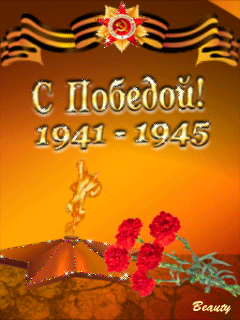               «Этих дней не смолкнет слава!!!»Посвященная 70-летию ПобедыВоспитание патриотических чувств старших дошкольников на примерах Великой Отечественной Войныцель- формирование у детей осознанного отношения к празднику Победы , как результату героического подвига народа в Великой Отечественной Войнезадачи--знакомить детей с тем, как воевали жители Рязанской области, трудились в тылу, приближая Победу, - знакомство с памятниками Рязанской области .России  мирового сообщества, посвященным героям-победителям,-знакомство с произведениями искусства .посвященными Великой Отечественной Войне,-знакомство детей с основными датами и событиями Великой Отечественной Войны- рассказать о жизни детей в суровые годы ВОВ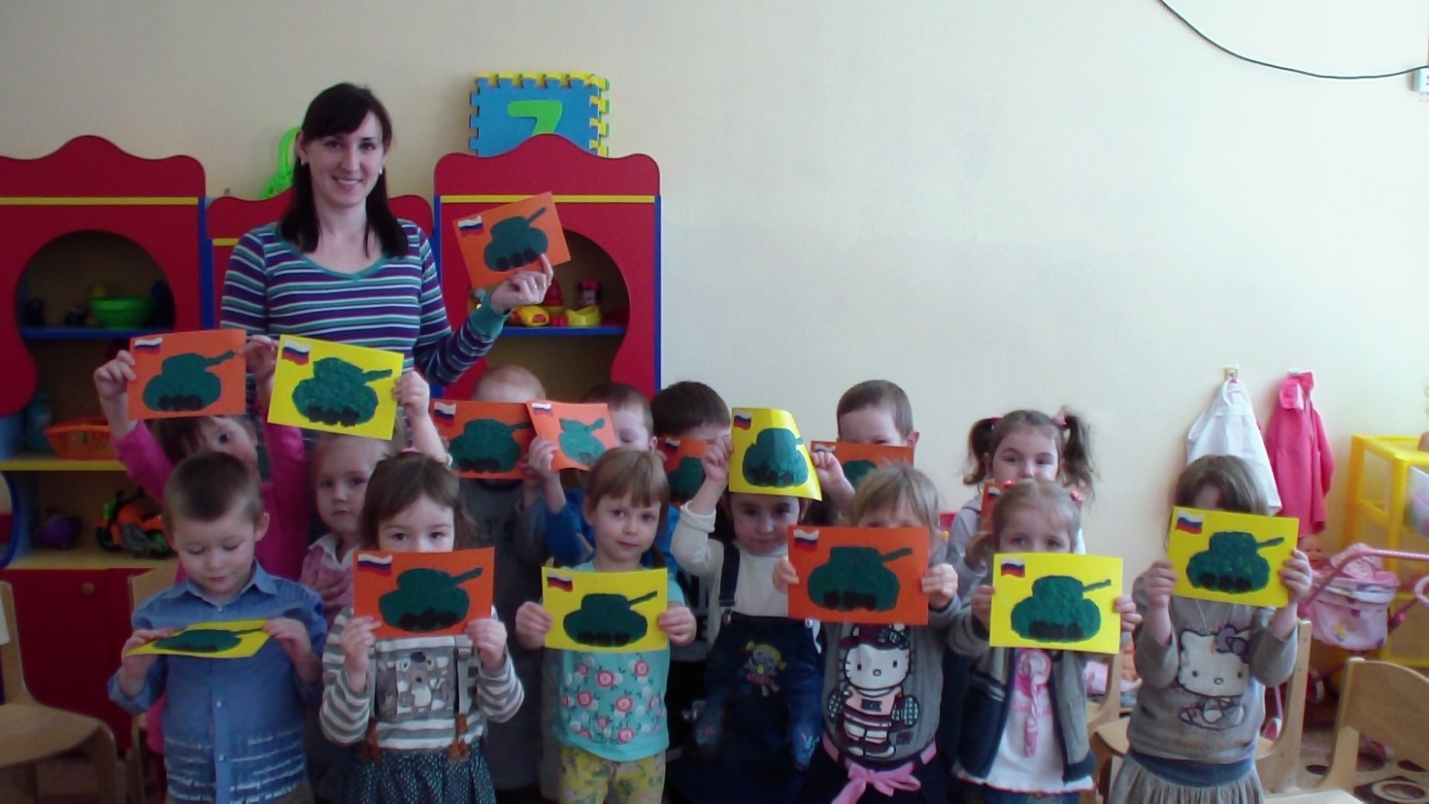  №Наименование мероприятия задачи Ответственныесрок1Как началась войнаПознакомить детей с главными событиями начала ВОВ: подвиг защитников Брестской крепости, парад 7 ноября 1941г.Воспитатели старших группоктябрь2Песни ВОВ Формировать осознание того. что песни поднимают боевой дух защитника РодиныВоспитатели старших групп, музрукВ течение года3Плакат ВОВЗнакомство с наиболее известными плакатами ВОВ, выделить основные правила оформления плакатовВоспитатели старших  группВ течение года4Конкурс плакатовОбратить внимание на информационную нагрузку ,которую несет плакат  Участвуют дети и родители средней и старших групп, воспитатели ноябрь5Нам детей – героев не забыть! Партизанское движениеПонятия-дети-герои.дети-партизаны.Воспитатели старших  группдекабрь6Важнейшие битвы ВОВЗнакомство с важнейшими сражениями ВОВВоспитатели старших  группянварь7Великие подвиги, Наши землякиДать понятие подвига .познакомить детей с земляками –героями- А.Каширин ,А.Зубкова и др.Воспитатели старших  группянварь7а«Моя семья во время ВОВ»В каждой группе провести исследование о том., .как хранят память о родных и близких, воевавших в ВОВ    объяснить понятие,  «треугольник»  Родители,РодственникиОформление стенной газеты в каждойГруппе.Оформление «Музея Воинской Славы»В течение года8Великие подвиги героев нашей страныРассказать о подвиге Матросова А.,Полетаева, идр.Воспитатели старших  группфевраль9Знакомство с городами –героями,Обелисками в честь героев ВОВДать понятие город- герой. почему присваивается такое названиеВоспитатели старших  группфевраль10 Спортивно-патриотическая игра «Зарничка»Совместное мероприятие с родителями, приглашенными гостями Воспитателифевраль11Рязанская область в годы ВОВПригласить на открытое мероприятие участника ВОВ. работника тыла,Демонстрация памятников  героям ВОВ ( презентация)Воспитатели старших  групп, администрация с\п.,Библиотекамарт12Работа выставки «Я рисую мир» (открытки )Создание коллажа « Голубь мира»Участвуют 5 группСовместная работа  В течение года13Конкурс чтецов .               Стихи о мире.Сопоставление понятий «Война-мир»Совместная работа воспитателей и музыкального работникаапрель13а.Комплексное занятие «Георгиевская ленточка»Дать  это понятие младшим и средним группам Совместная работа воспитателейапрель13бСпециальный выпуск газеты «Капелька»Размещение информации по итогам проведенных мероприятий Совместная работамай13вКомплексное занятие «Вечный огонь»Во всех группах дать понятие «Вечный огонь»Изображение вечного огня через  объемнуюаппликацию  Совместная работамай14Священный Праздник-День Победы Фестиваль «Салют Победа!»Возложение цветов к Обелиску,посадка деревьев около Обелиска и оформление клумбы в детском саду в память героев ВОВСовместная работа, коллектив ДОУмай